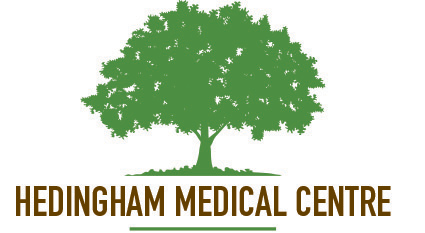 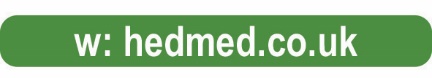 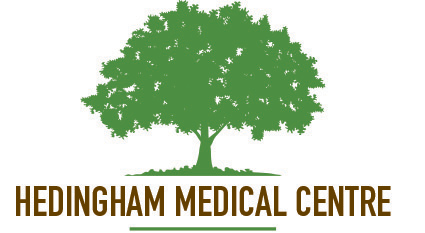 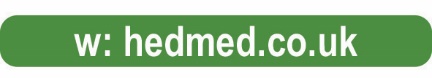 PRESCRIPTION PRICES 2023Please be advised there is a price increase from 1st April 2023Single item cost: £9.65 (per item)CARD payment preferred pleaseFor a prescription prepayment card please visit www.nhsbsa.nhs.uk or Tel: 0300 0330 1341Prescription Prepayment for all items (3-months): £31.25 Prescription Prepayment for all items (12-months): £111.60Hormone Replacement Therapy prepayment (12-months): £19.30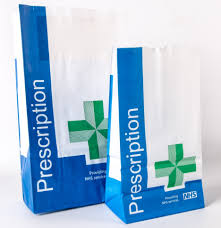 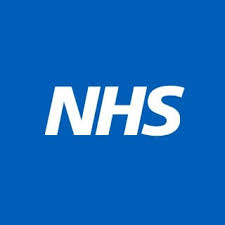 